MEMORIU DE PREZENTARE Proiect : “CONSTRUIRE GALERIE COMERCIALA, CU PARCARI SI ACCESE, PILONI PUBLICITARI LUMINOSI, SISTEMATIZARE VERTICALA, IMPREJMUIRE, POST DE TRANSFORMARE, BRANSAMENTE LA UTILITATI,  ORGANIZARE DE SANTIER.”str. Crinului, SEBIS, jud. ARADConform continutului cadru din Anexa nr. 5.E la Legea nr. 292 /03.12.2018 privind evaluarea impactului anumitor proiecte publice si private asupra mediuluiCONTINUTUL-CADRU AL MEMORIULUI DE PREZENTAREDENUMIREA PROIECTULUI:“CONSTRUIRE GALERIE COMERCIALA, CU PARCARI SI ACCESE, PILONI PUBLICITARI LUMINOSI, SISTEMATIZARE VERTICALA, IMPREJMUIRE, POST DE TRANSFORMARE, BRANSAMENTE LA UTILITATI,  ORGANIZARE DE SANTIER.”str. Crinului, SEBIS, jud. ARADTITULAR:- numele; PRO DEVELOPMENT SRL PENTRU ANDROMEDA SERVICE SRL- adresa postala; Strada Emanoil Porumbaru nr. 21, Ap. 1, Sector 1, București, 011421 - numarul de telefon, de fax si adresa de e-mail, adresa paginii de internet; 0786311578 -  delia.solomon@prodevelopment.net- numele persoanelor de contact: Delia Solomon - 0786311578- director/manager/administrator; Adrian Pacuraru- responsabil pentru protectia mediului. Adrian PacuraruIII. DESCRIEREA CARACTERISTICILOR FIZICE ALE INTREGULUI PROIECT:un rezumat al proiectului; Obiectul proiectului il constituie amplasarea unui centru comercial, cu functiunea de magazin pentru desfacerea marfurilor alimentare si nealimentare si de uz casnic. Scopul investitiei este acela de a asigura deservirea populatiei in conditii de calitate sporite, precum si acela de a salubriza si imbunatati considerabil aspectul urbanistic al zonei. Amplasarea in zone rezidentiale si la artere de tranzit a unui centru comercial este binevenita si nu contravine functiunilor complementare admise.Conform studiilor beneficiarului exista un deficit de servicii in domeniul comertului oferit locuitorilor orasului si nu numai.Datorita bunei acesibilitati si pozitionari in cadrul orasului se manifesta in zona interesul investitorilor in scopul dezvoltarii unor investitii din zona serviciilor si comertului.Terenul in suprafata de 9.871mp se afla in proprietatea ANDROMEDA SERVICE SRL.Terenul studiat se afla situat in intravilanul orasului Sebis cu categoria de folosinta curti constructii, si este amplasat in zona centrala a orasului, pe strada Crinului.Terenul pe care urmeaza a se realiza investitia va fi inscris in Cartea Funciara pe numele investitorului final.Investitia propusa reprezinta construirea unui centru comercial, cu functiunea de galerie comerciala de tip box, cu acces separat din exterior, in cadrul caruia sunt delimitate diferitele zone functionale:Spatiu de tip windfang, ca spatiu tampon de acces in magazinZona caselor de marcatZona depoziteSpatii sociale – administrativeSpatii tehnice	Programul prevede clădirea complexului pe parter, cu toate funcţiunile incluse; platformă de parcare, accese auto (de aprovizionare şi catre parcare clienti), accese pietonale, amenajări exterioare, semnale publicitare (panouri publicitare si totem).  justificarea necesitatii proiectului; Amplasarea in zone rezidentiale si la artere de tranzit a unui centru comercial este binevenita si nu contravine functiunilor complementare admise.Conform studiilor beneficiarului exista un deficit de servicii in domeniul comertului oferit locuitorilor orasului si nu numai. Datorita bunei acesibilitati si pozitionari in cadrul orasului se manifesta in zona interesul investitorilor in scopul dezvoltarii unor investitii din zona serviciilor si comertului.valoarea investitiei; 2.000.000 europerioada de implementare propusa; Septembrie 2023 – Aprilie 2024planse reprezentand limitele amplasamentului proiectului, inclusiv orice suprafata de teren solicitata pentru a fi folosita temporar (planuri de situatie si amplasamente); Plansele pe care este reprezentat Amplasamentul proiectului sunt:- A1_Plan Situatie existenta; - A2_Plan Situatie PropusaTerenul in suprafata de 9.871mp se afla in proprietatea ANDROMEDA SERVICE SRL.Terenul studiat se afla situat in intravilanul orasului Sebis cu categoria de folosinta curti constructii, si este amplasat in zona centrala a orasului, pe strada Crinului.Terenurile pe care urmeaza a se realiza investitiile vor fi inscrise in Cartea Funciara pe numele investitorilor finali.Vecinatati ale terenului luat in studiu: - Terenul pe care se propune construirea are urmatoarele vecinatati:la Nord 	- stadionul Crisanala Sud		- strada Crinului – lot nr. CF 303147la Vest		- loturi proprietate privata nr. CF 306614 si CF 306615la Est		- lot proprietate privata nr. CF 303129 – Penny Marketo descriere a caracteristicilor fizice ale intregului proiect, formele fizice ale proiectului (planuri, cladiri, alte structuri, materiale de constructie si altele).Conform Deciziei etapei de evaluare initiala nr. 10820 din data de 04.07.2023, proiectul propus intra sub incindenta Legii nr. 292/2018 privind evaluarea impactului anumitor proiecte publice si private asupra mediului, fiind incadrat in Anexa 2, p 10, litera b) “proiecte de dezvoltare urbana, inclusiv constructia centrelor comerciale si a parcarilor auto publice.” Proiectul nu intra sub incidenta art. 28 din Ordonanta de Urgenta a Guvernului nr. 57/2007 privind regimul ariilor naturale protejate, conservarea habitatelor naturale a florei si faunei salbatice, aprobata cu modificari si completari prin Legea nr. 49/2011, cu modificarile si completarile ulterioare.Proiectul nu intra sub incidenta prevederilor art. 48 si art. 54 din Legea Apelor nr. 107/1996, cu modificarile si completarile ulterioare.Investitia propuse reprezinta:SUPRAFATA TEREN					9826.00mpSUPRAFATA CONSTRUITA TOTALA 			3103.00mp	S. CONSTRUITA GALERIE 				3016.00mp	S. CONSTRUITA POST TRAFO + G.E. 		22.00mp	S. CONSTRUITA REZERVOR APA               		65.00mpSUPRAFATA PLATFORMA TEHNICA			68.00mpNR.LOCURI DE PARCARE 				112 (din care 4% pentru persoane cu dizabilitati)S. CIRCULATII AUTO SI PARCAJE				4881.00mpS. CIRCULATII PIETONALE				494.00mp	S. SPATII VERZI				 		1807.00mp (18.4%)POT MAXIM						85%CUT MAXIM						-POT PROPUS						31.50%CUT PROPUS						0.32limite de retragere (conform plan de situatie).	Separat de constructiile cu functiunea de comert, vor fi amplasate: rezervor retentie ape pluviale, revervor apa incendiu, platforma pubele gunoi, grup electrogen, post trafo, container chirias (constructie prefabricata amplasata pe o platforma betonata), pilon publicitar, totem publicitar etc.Constructia cu functiune comerciala are regimul de inaltime Parter. Structura de rezistenta a constructiilor propuse este:fundatii izolate sub stalpi;stalpi, grinzi si pane din beton armat prefabricat;contravantuiri orizontale metalice in planul acoperisului grinda perimetrala de fundare/soclu beton armat peste care se vor aseza elementele de inchidere;inchiderile perimetrale din casete metalice structurale, prevazute cu termoizolatie vata minerala in grosime de 12cm – 15cm, panouri tabla cutata;placa de la nivelul parterului din beton armat;acoperis din tabla cutata de otel, in panta de cel putin 5%, invelitoare din membrana PVC, termoizolatie vata minerala min. 20cm grosime. Tamplaria exterioara va fi din aluminiu cu geam termopan - de tip perete cortina in zona intrarii / metalica.Finisajele se vor executa ingrijit si din materiale durabile.pardoseli din gresie antiderapanta;pardoseli din beton elicopterizattavane suspendate/casetate din gipscarton;tavane suspendate din tabla de otel;vopsitorii lavabile de interior;placaj cu faianta;portaluri exterioare din aluminiu cu dispozitive de actionare automata a usilor si cu geamuri termopan; perete cortina – montanti aluminiu si geam termopan;usi exterioare multifunctionale din otel zincat, grunduite;ferestre exterioare metalice din aluminiu cu geamuri din sticla izolatoare si grilaj antiefractie;soclu din tencuiala decorativa;inchideri din tabla;copertine metalice.Se prezinta elementele specifice caracteristice proiectului propus:- profilul si capacitatile de productie;	Nu e cazul.- descrierea instalatiei si a fluxurilor tehnologice existente pe amplasament (dupa caz);Nu e cazul. - descrierea proceselor de productie ale proiectului propus, in functie de specificul investitiei, produse si subproduse obtinute, marimea, capacitatea;Nu e cazul- materiile prime, energia si combustibilii utilizati, cu modul de asigurare a acestora;Nu e cazul- racordarea la retelele utilitare existente in zona;Cladirile vor fi utilate cu toate instalatiile necesare unei bune functionari si se va racorda la toate retelele existente.ALIMENTAREA CU APA RECE MENAJERA Alimentarea cu apa rece se va realiza prin racordul constructiei la retelele existente. Apa rece va fi livrata la obiectele sanitare prin conducte exterioare de distributie din polietilena de inalta densitate (PEHD) montata orizontal, sub adancimea de inghet, iar la interior, coloane verticale si legaturi. La interior conductele de distributie vor fi din material plastic, respectiv polipropilena (PP-R).Pentru alimentarea cu apa rece se va realiza un racord la reteaua publica, in cadrul unui camin de vane, respectiv vanele de izolare, filtru impuritati si contorul de apa.Presiunea necesara retelei de apa rece potabila este asigurata de presiunea retelei stradale (publice), iar ca rezerva, pentru asigurarea presiunii necesare se poate monta un grup hidrofor si un vas de stocare, apa rece potabila, cu capacitatea de 1000 litri. Aceste echipamente se vor amplasa in gospodaria de apa.Grupul de pompare pentru consum menajer va fi alcatuit din 2 pompe, una activa, una rezerva, vas cu membrana pentru hidrofor, pompa având Q = 3 mc/h; H = 4,5 bar; P = 2 x 4 kW, 400 V/ 50 Hz.PREPARAREA SI ALIMENTAREA CU APA CALDAApa calda menajera se va prepara local, la nivelul fiecarui spatiu prin intermediul a cate unui boiler electric, fiecare avand o putere electrica de maxim 2 kW si o capacitate de 10 litri.Pentru  prevenirea fenomenului de condens, conductele  de apa rece si apa calda se vor izola termic cu tuburi din elastomer, având grosimea izolatiei de 13 mm, protejate cu folie de PVC.Inainte de izolarea conductelor de apa rece si apa calda, se va efectua proba de presiune pentru a fi depistate eventualele neetanseitati si inlocuirea portiunilor defecte. Proba  de  presiune  se va executa la o  presiune egala cu 1,5 x presiunea de regim, dar nu mai mica de 6 bari. Proba de presiune va dura cel putin 30 de minute, in acest interval de timp neadmitându-se scaderea presiuni in instalatii. In cazul când presiunea scade se vor  verifica instalatiile depistându-se defectiunile si  se vor executa remedierea acestora. Proba de presiune se va efectua inainte de montarea armaturilor la obiectele sanitare, extremitatile conductelor fiind obturate cu dopuri. Instalatiile de apa rece si apa calda menajera vor fi supuse si probei de functionalitate astfel incât sa fie indeplinite conditiile prevazute in proiect. Proba de functionalitate se va efectua dupa montarea armaturilor la obiectele sanitare.Inainte de darea in exploatare instalatiile interioare de apa rece si apa calda se vor spala si dezinfecta.CANALIZARE MENAJERAInstalatia interioara de canalizare colecteaza apele uzate menajere provenite de la obiectele sanitare montate in grupurile sanitare si se va executa cu tuburi din polipropilena ignifugata cu mufe, având diametrele cuprinse  intre Dn 32 mm si Dn 110 mm. Etansarea  intre tuburi se va realiza cu garnituri din cauciuc montate in interiorul mufelor.	Pentru racordarea obiectelor sanitare si pentru ramificatii, se vor folosi piese de legatura (coturi, ramificatii, etc.) uzinate, executate din acelasi material ca si tuburile de canalizare. 	Pe coloana de canalizare se vor monta o piesa de curatire si bride de prindere. Racordurile obiectelor sanitare se vor monta ingropat in pardoseli sau in pereti, iar coloanele se vor monta mascat.	Mufele tuburilor de canalizare montate in sapa pardoselii din grupurilor sanitare se vor proteja cu un strat de carton ondulat.	Inainte de darea in exploatare instalatia de canalizare va fi supusa la incercarea de etanseitate si de functionalitate, conform prevederilor normativelor I9- 2015 si  C56 – 02.	Coloanele de canalizare se vor prelungi peste acoperisul cladirii cu coloana de ventilatie care va depasi acoperisul cu cca. . Pe coloana de canalizare se vor monta piese de curatire si bride de prindere.	Ca accesorii pentru fiecare baie se vor monta: o oglinda, un portprosop, o etajera, porthârtie, sifon de lavoar. Bateriile obiectelor sanitare vor fi de tip monobloc. De asemenea in cadrul grupurilor sanitare se vor monta sifoane de pardoseala.	Evacuarea apelor uzate menajere de la grupurile sanitare se va efectua in reteaua de canalizare exterioara nou proiectata prin intermediul caminelor racord de canalizare. In cazul in care reteaua publica se regaseste la o cota superioara celei interioare (de incinta), refularea catre reteaua publica se va realiza prin intermediul unei statii de pompare ape uzate si a unei conducte din polietilena de inalta densitate (PEHD), Ø75mm, montata orizontal. Statia de pompare ape uzate menajera va fi alcatuita din doua pompe, una activa si una rezerva, avand urmatoarele caracteristici Q = 4 mc/h; H = 1,5 bar; P = 2 x 2,2 kW, 400 V/ 50 Hz.Reteaua exterioara de canalizare meanjera, din curtea in care se regaseste noul imobil, va fi executata din conducte de PVC-KG, SN10, cu diametre cuprinse intre 110 si 160 mm.CANALIZARE PLUVIALAColectarea apelor pluviale provenite de pe acoperis se va face folosind un sistem de receptoare de terasa. Acestea vor fi prevazute cu sistem de degivrare.Apele pluviale de pe platformele betonate sunt preluate prin guri de scurgere în reteaua de canalizare ape pluviale şi trecute prin separatoarul de nămol şi produse petroliere propus.Gurile de scurgere au urmatoarele caracteristici: debit 8 l/s, cu gratar si rama carosabile (pentru trafic greu), parafrunzar, depozit nisip, tip şi descărcate în canalizarea propusă. Racordul gurilor de scurgere se realizează cu conducte din tuburi de PVC-KG, Dn 160 mm în cămine de vizitare.Apa pluviala va fi dirijata catre un bazin de colectare a apelor pluviale. Acesta va fi prevazut cu pompa pentru ape uzate care va deversa apa convetional curata catre reteaua publica. Inainte de intrarea in bazinul colector se va prevedea un separator de hidrocarburi, cu un debit maxim de 150 litri/secunda.ALIMENTAREA CU ENERGIE ELECTRICAAlimentarea cu energie electrică a spatiului comercial s-a prevăzut a se face de la reteaua electrica de joasa tensiune existenta in zona.Solutia de alimentare de la reteaua publica de energie electrica se va alege in urma studiului facut de sucursala locala a furnizorului in jurisdictia careia se afla amplasamentul.Schema de legare la pamant va fi de tip TN-C-S. Va fi prevazut un tablou electric general, notat TG, amplasat intr-o incapere cu acces direct din exterior. Tensiunea de alimentare este de 400V/230V-50Hz. Contorizarea energiei active total consumata se va face la plecarea din postul de transformare in celula de masurare.Proprietarul complexului va asigura cablul de alimentare al fiecarui spatiu comercial in functie de puterea electrica solicitata de Locatarul acestuia.INSTALATII TERMICESolutia pentru incalzire/racireIncalzirea si racirea este prevazuta a se realiza cu ajutorul echipamentelor de climatizare tip VRF (volum variabil de freon). Acestea se vor amplasa pe acoperisul cladirii, in zona fiecarui spatiu. Unitatile interioare vor fi de tip caseta pe patru directii, pentru zona de personal si unitati de plafon, necarcasate, montate la nivelul plafonului, pentru zonele de vanzare.Soluţia pentru ventilare/evacuare fum si gaze fierbintiPentru grupurile sanitare prevazute cu ferestre ventilarea se va realiza natural.Pentru grupurile sanitare care nu sunt prevazute cu ferestre exterioare, evacuarea aerului viciat se va realiza prin intermediul valvelor de aspiratie. Acestea se vor racorda la o tubulatura principala, din tabla din otel, cu grosime de minim 0,8 mm.Evacuarea aerului va fi realizata prin intermdiul ventilatoarelor axiale. La exterior se prevad grile din aluminiu cu jaluzele gravitationale si cu plasa de sarma (ochiuri cu dimensiuni de 2x2 mm).In conformitate cu art. 5.5.3. din P118/99, Construcţiile pentru depozite şi încăperile pentru depozitare cu aria mai mare de 36 m2, încadrate în categoriile A, B sau C (BE3a,b sau BE2) de pericol de incendiu, vor avea asigurată evacuarea fumului (desfumarea) prin tiraj natural organizat, cu dispozitive având suprafaţa liberă însumată de cel puţin 1% din aria spaţiilor respectiv, sau sistem mecanic corespunzător. Astfel se propune a se monta trape de fum in acoperis.Aportul de aer pentru compensare se va asigura prin intermediul grilelor cu registru de reglare (etans si izolat termic), montate in perete. Actionarea trapelor si registrilor se poate realiza manual si automat (de la centrala de incendiu). Montajul grilelor cu registru de reglare se va realiza in treimea inferioara a peretilor.- descrierea lucrarilor de refacere a amplasamentului in zona afectata de executia investitiei;Se vor respecta Legea 137/1995 (republicată) privind protectia mediului, Legea 107/1996 a apelor, OG 243/2000 privind protectia atmosferei, HGR 188/2002, Ord. MAPPM 462/1993, Ord. MAPPM 125/1996, Ord. MAPPM 756/1997.  Functiunea prevăzută prin proiect – Galerii comerciale ‐ nu generează noxe sau alti factori de poluare a mediului. Conform cu destinatiile si zona in care se află amplasamentul, imobilul nu afectează, nici local, nici zonal, factorii de mediu, flora si fauna, sau comunitătile invecinate. Nu sunt necesare măsuri sau dotări de supraveghere a factorilor de mediu.  Colectarea si depozitarea deseurilor menajere se face prin prevederea Europubelelor – colectare selectiva, in zona din Sud a amplasamentului. In prezent pe terenul studiat in suprafată totala de 9826mp nu exista constructii.Se vor respecta prevederile din Certificatul de Urbanism si ale Documentatiei de urbanism nr. 27065/ 2001 faza P.U.G. aprobata prin HCL Sebis nr. 54/ 2001, cu modificari si prelungit prin HCL Sebis nr. 59/ 18.05.2011, prelungit prin HCL Sebis nr. 128/ 17.12.2015, referitoare la procentul  minim de ocupare cu spatii verzi, in proiect prevăzandu‐se spatiu verde in suprafată de minim 5.00%.- cai noi de acces sau schimbari ale celor existente;Accesele auto si pietonale se fac atat de pe strada Crinului, din zona de sud a amplasamentului cat si din partea de Vest printr-un drum de legatura cu centura orasului Sebis, drum care va fi realizat de catre Primarie. Accesele principale pietonale in cladire se realizeaza pe latura de nord. De asemenea sunt prevazute accese secundare pentru aprovizionare in zona de sud a amplasamentuluiPrin proiect se asigura un numar total de 112 locuri de parcare, din care 4% pentru persoane cu dizabilitati.Parcarile au fost dimensionate conform standardelor. Un loc de parcare are dimensiunile minim 2.50 m x 5.00 m. Benzile de circulatie intre locurile de parcare au o latime de min. 6.50 m, ceea ce permite circulatia in ambele sensuri simultan.- resursele naturale folosite in constructie si functionare;Nu e cazul.- metode folosite in constructie/demolare;Executia constructiei nu presupune tehnici si tehnologii speciale. Constructia se va realiza cu personal si utilaje folosite in mod uzual pe un santier. Ca lucrări principale se pot distinge urmatoarele: sapatura, realizare fundatii izolate si grinda de fundare perimetrala, turnare pardoseala beton; montajul elementelor metalice (stalpi, grinzi principale, pane); montajul elementelor metalice de sustinere a inchiderilor perimetrale; realizarea inchirerilor cu panouri tip sandwich, montaj echipamente: generator, tablouri electrice, centrale detectie incendiu, unitati exterioare pentru climatizare, etc- planul de executie, cuprinzand faza de constructie, punerea in functiune, exploatare, refacere si folosire ulterioara;- relatia cu alte proiecte existente sau planificate; Separat de lucrarea prezentata se va autoriza separat solutia de trafic de catre Primaria Sebis, fiind necesare lucrari pe domeniul public.- detalii privind alternativele care au fost luate in considerare; Nu e cazul- alte activitati care pot aparea ca urmare a proiectului (de exemplu, extragerea de agregate, asigurarea unor noi surse de apa, surse sau linii de transport al energiei, cresterea numarului de locuinte, eliminarea apelor uzate si a deseurilor);Nu e cazul. - alte autorizatii cerute pentru proiect.-Prin certificatul de urbanism au fost solicitate urmatoarele avize:Aviz Alimentare cu apa si canalizareAlimentare cu energie electricaSalubrizareAcord Administrator Drum – bransamente utilitatiAviz ISU Aviz DSPStudiu GeoAviz OCPIAcord APMIV. DESCRIEREA LUCRARILOR DE DEMOLARE NECESARE: Nu e cazul. - planul de executie a lucrarilor de demolare, de refacere si folosire ulterioara a terenului; Nu e cazul- descrierea lucrarilor de refacere a amplasamentului; Nu e cazul- cai noi de acces sau schimbari ale celor existente, dupa caz; Nu e cazul- metode folosite in demolare; Nu e cazul- detalii privind alternativele care au fost luate in considerare; Nu e cazul- alte activitati care pot aparea ca urmare a demolarii (de exemplu, eliminarea deseurilor). Nu e cazulV. DESCRIEREA AMPLASARII PROIECTULUI:- distanta fata de granite pentru proiectele care cad sub incidenta Conventiei privind evaluarea impactului asupra mediului in context transfrontiera, adoptata la Espoo la 25 februarie 1991, ratificata prin Legea nr. 22/2001, cu completarile ulterioare; Nu este cazul.  Realizarea proiectului nu are impact transfrontier.- localizarea amplasamentului in raport cu patrimoniul cultural potrivit Listei monumentelor istorice, actualizata, aprobata prin Ordinul ministrului culturii si cultelor nr. 2.314/2004, cu modificarile ulterioare, si Repertoriului arheologic national prevazut de Ordonanta Guvernului nr. 43/2000 privind protectia patrimoniului arheologic si declararea unor situri arheologice ca zone de interes national, republicata, cu modificarile si completarile ulterioare;Nu e cazul.- hărti, fotografii ale amplasamentului care pot oferi informatii privind caracteristicile fizice ale mediului, atat naturale, cat si artificiale, si alte informatii privind: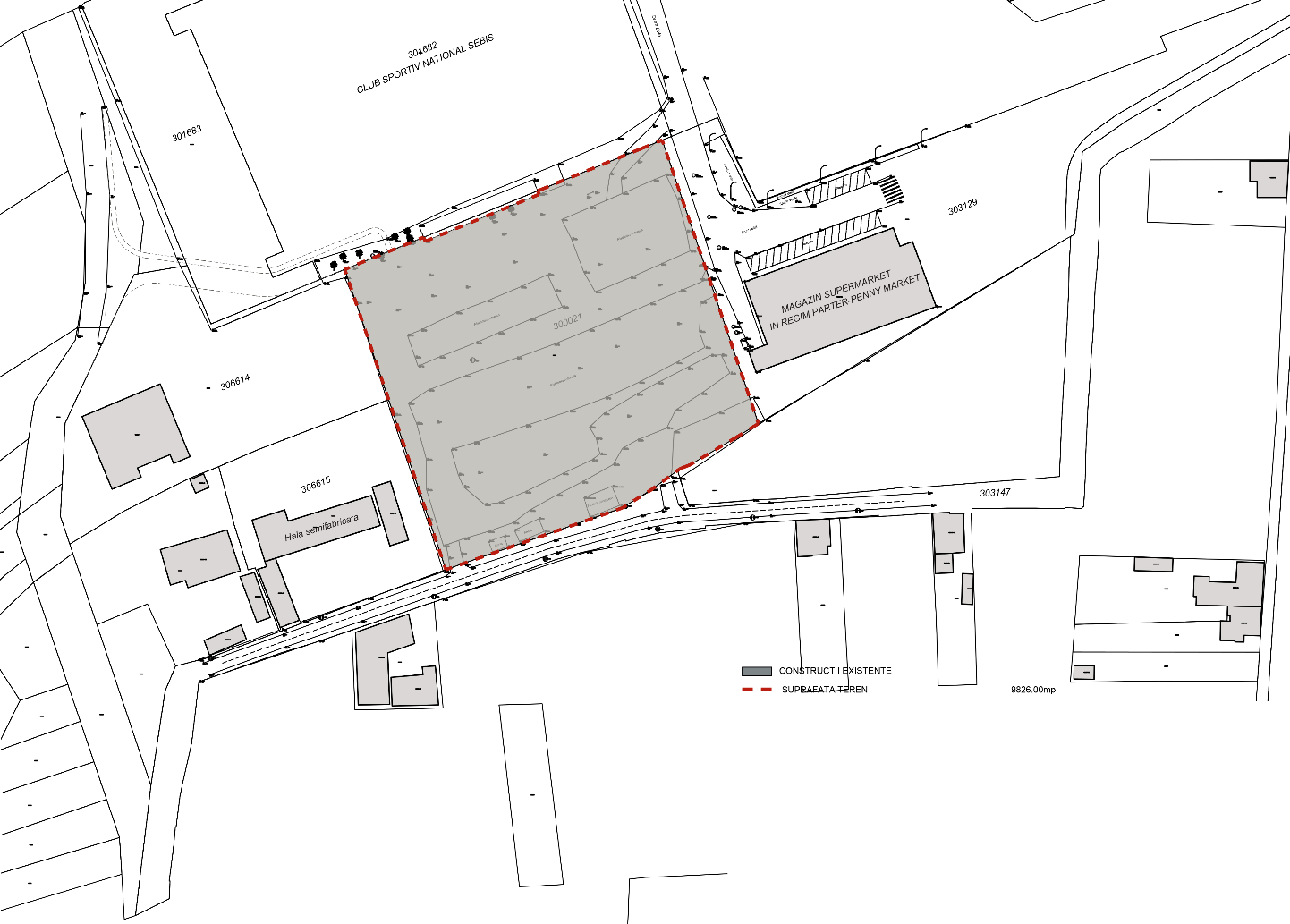  folosintele actuale si planificate ale terenului atat pe amplasament, cat si pe zone adiacente acestuia;Folosinta actuala a terenurilor este intravilan curti-constructii.   politici de zonare si de folosire a terenului;Destinatia stabilita prin Documentatia de urbanism nr. 27065/ 2001 faza P.U.G. aprobata prin HCL Sebis nr. 54/ 2001, cu modificari si prelungit prin HCL Sebis nr. 59/ 18.05.2011, prelungit prin HCL Sebis nr. 128/ 17.12.2015: U.T.R. nr. 10 - ID - zona unitati industriale- ID 10-a- subzona constructii industriale. Functiunile complementare admise ale zone: circulatii rutiere, gospodarie comunala, depozitare, contructii comerciale si prestari Servicii. arealele sensibile; nu e cazul.Proiectul nu intra sub incidenta art. 28 din Ordonanta de Urgenta a Guvernului nr. 57/2007 privind regimul ariilor naturale protejate, conservarea habitatelor naturale a florei si faunei salbatice, aprobata cu modificari si completari prin Legea nr. 49/2011, cu modificarile si completarile ulterioare.Coordonatele geografice ale amplasamentului proiectului, care vor fi prezentate sub forma de vector in format digital cu referinta geografica, in sistem de proiectie nationala Stereo 1970;Suprafata totala loturiS = 9.826mp 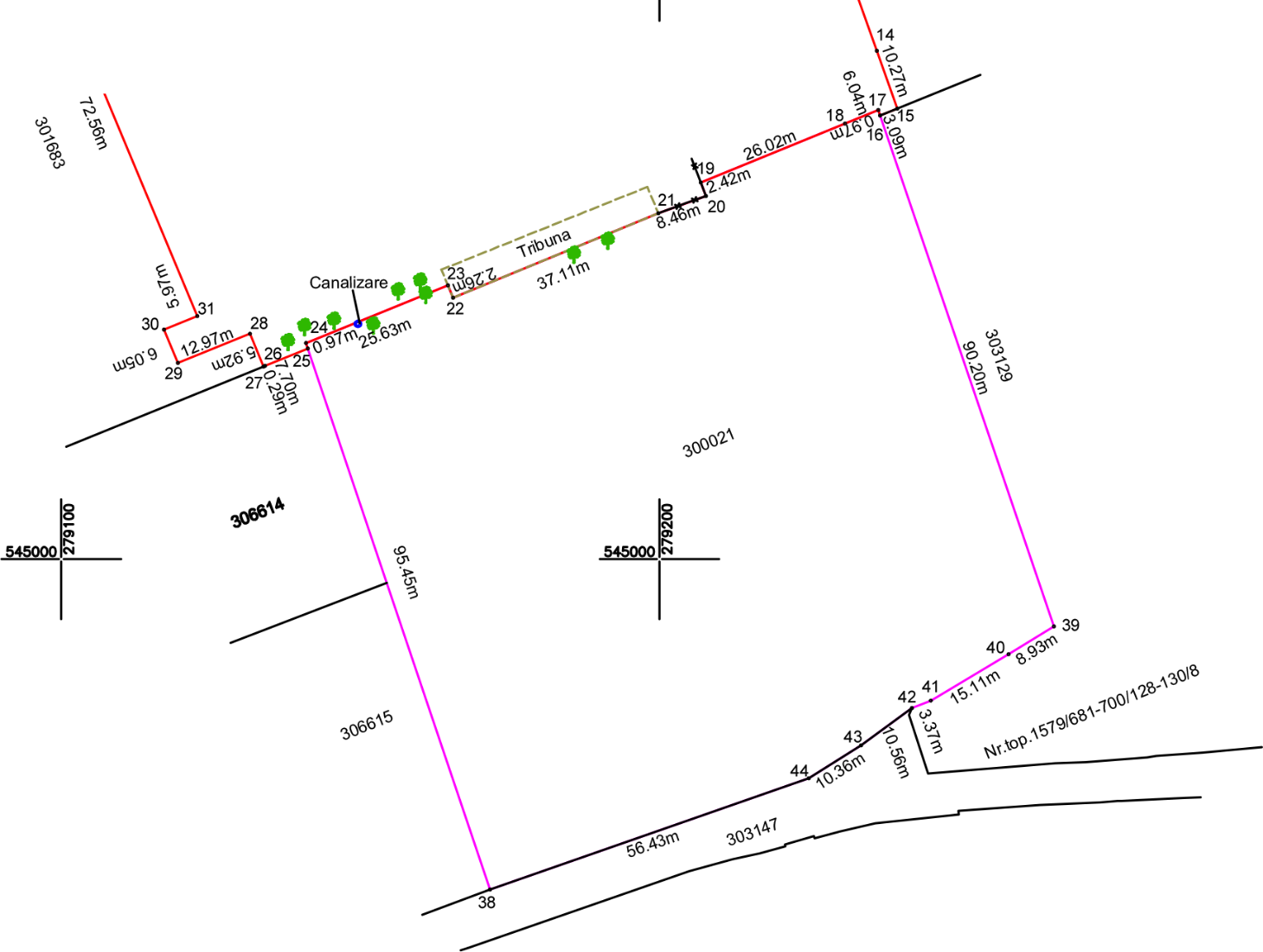 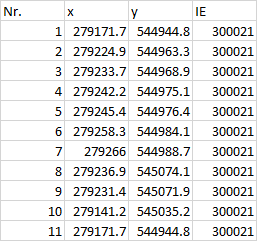 - detalii privind orice varianta de amplasament care a fost luata in considerare.Varianta de amplasament a viitoarei amenajari si amplasare a constructiilor a fost una singura, conform cerintelor beneficiarului si reglementarilor urbanistice in vigoare. VI. DESCRIEREA TUTUROR EFECTELOR SEMNIFICATIVE POSIBILE ASUPRA MEDIULUI ALE PROIECTULUI, IN LIMITA INFORMATIILOR DISPONIBILE:Surse de poluanti si instalatii pentru retinerea, evacuarea si dispersia poluantilor in mediu:a) protectia calitatii apelor:- sursele de poluanti pentru ape, locul de evacuare sau emisarul; Nu e cazul. - statiile si instalatiile de epurare sau de preepurare a apelor uzate prevazute; Nu e cazulPentru perioada de executie a investitiei, la Organizarea de santier se va avea in vedere ca depozitarea materialelor si materiilor prime sa se faca controlat, astfel incat sa fie evitate eventualele deversari accidentale in emisar.In cadrul organizarii de santier nu se vor efectua reparatii ale vehiculelor sau echipamentelor si nici alimentari cu combustibil.Toaletele care vor deservi zona administrativa a santierului vor fi ecologice iar igienizarea lor se va face de catre firme autorizate, in baza unui contract de mentenanta.Apele pluviale de pe platformele betonate sunt preluate prin guri de scurgere în reteaua de canalizare ape pluviale şi trecute prin separatoarele de nămol şi produse petroliere propuse.b) protectia aerului:- sursele de poluanti pentru aer, poluanti, inclusiv surse de mirosuri; constructiile propusa nu prezinta poluanti pentru aer.- instalatiile pentru retinerea si dispersia poluantilor in atmosfera;Pentru perioada de executie a investitiei.Factorul de mediu aer va fi cel mai afectat in perioada executarii operatiunilor de construire.In perioada de executie a lucrarilor necesare realizarii proiectului, principalele surse de poluare a aerului vor fi reprezentate de:Activitati de manevrare a materialelor (incarcare- descarcare, transport) a materialelor de constructie si a deseurilor din constructii – surse stationare nedirijate. Poluanti specifici: particule.Activitati de sudura / taiere a elementelor metalice. Poluanti specifici: particule metalice, gaze de ardere corespunzatoare utilizarii aparatelor de sudura /taiere.Eroziunea eoliana de pe suprafetele de teren eliberate de vegetatie in vederea realizarii constructiilor sau a cailor de acces. Poluanti specifici: particuleSurse de emisii mobile (vehicule si utilaje utilizate la activitatile de demolare). Poluanti specifici: NOx, SOx, CO, compusi organici volatili si particule cu continut de metale grele.Pentru organizarile de santier nu sunt prevazute desfasurari de activitati care sa se constituie in surse majore de poluare pentru aer. In perioada de executie a operatiunilor de executie a sapaturilor, sursele stationare nedirijate vor fi reprezentate de:manevrarea materialelor rezultate din sapaturiincarcarea materialelor rezultate.Cea mai mare parte a acestor operatii se vor constitui in surse de dispersie a prafului in atmosfera. Sursele de emisii identificate au legatura cu functionarea utilajelor si echipamentelor specifice in zona frontului de lucru. Si cu realizarea de escavatii in front deschis. In perioada de executie  a lucrarilor se vor utiliza doar echipamente si utilaje conforme, care sa se incadreze din punct de vedere tehnic in normele in de emisii inscrise in cartea tehnica si sa aiba reviziile tehnice la zi.In aprecierea impactului pe care, functionarea utilajelor in perioada de executie a lucrarilor, o poate avea asupra factorului de mediu aer, se au in vedere si conditiile climatice generale ale zonei precum si factorii meteorologici specifici pentru perioada in care se va executa lucrarea (directia si viteza vantului, numarul zilelor de calm atmosferic, valoarea precipitatiilor, intensitatea radiatiei solare).La dispersia poluantilor contribuie si circulatia locala a maselor de aer.  Avand in vedere faptul ca, lucrarile se vor executa intr-un spatiu deschis, dispersia emisiilor poluante este favorizata ceea ce permite incadrarea in normele privind protectia calitatii aerului aflate in vigoare in conditiile respectarii unor reguli stricte de functionare si de protejare a zonei de interventie cu plase de protectie si montarea unor sisteme de pulverizare a unei perdele de apa acolo unde se executa lucrari in front deschis.Pe toata durata de executie a lucrarilor, se vor lua masuri de utilizare a utilajelor care sa corespunda normelor in vigoare, din punct de vedere al emisiilor generate. Activitatile de realizare a operatiilor de executie foraje se vor desfasura astfel incat sa se respecte prevederile Ord. 462 / 1993. Concentratiiie la emisie si debitele masice de poluanti emisi, admise de ordinul nr. 462/93 al MAAPMReferitor la nivelul de imisii, nivelul maxim admisibil va fi cel impus de STAS 12574 – 1987. In aprecierea nivelului de imisii, se vor respecta prevederile Ordinului nr.592 din 2002 al Ministrului Apelor si Protectiei Mediului pentru aprobarea Normativului privind stabilirea valorilor limita, a valorilor de prag si a criteriilor si metodelor de evaluare a dioxidului de sulf, dioxidului de azot si oxizilor de azot, pulberilor in suspensie (PM10 si PM2,5), monoxidului de carbon si ozonului in aerul inconjurator. Executarea lucrarilor trebuie sa respecte prevederile Ord. 462 /1993 privind protectia calitatii aerului.Sursele de poluanti atmosferici caracteristice etapei de constructie vor fi, in mod exclusiv, surse nedirijate, la nivelul solului, acestea fiind asociate, in principal, transportului deseurilor din constructii rezultate. Data fiind frecventa si durata redusa de realizare a operatiunilor de executare a sapaturilor in front deschis precum si luand in considerare caracteristicile surselor descrise mai sus se apreciaza ca impactul activitatilor asupra calitatii aerului din zonele cu receptori sensibili, va fi nesemnificativ.Pentru perioada de exploatare, functionarea obiectivului de investitie nu presupune emisii de poluanti in atmosfera.c) protectia impotriva zgomotului si vibratiilor:- sursele de zgomot si de vibratii; Principalele surse de zgomot identificate pentru realizarea lucrarilor contractate sunt:traficul generat de masinile utilizate la transportul utilajelor functionarea utilajelor si echipamentelor necesare realizarii lucrarilor.Sursele de zgomot vor fi discontinue si relativ de scurta durata, reprezentand surse de zgomot nesemnificative.Pe perioada de punere in opera se va face apel la utilaje sau echipamente de putere medie sau mare, drept pentru care sunt preconizate a aparea local surse de zgomot sau vibratii care insa estimam ca nu vor depasi limita frontului de lucru.Perioadele de lucru vor coincide doar cu perioadele active diurne, pentru a se evita aparitia oricaror zgomote in masura a deranja locuitorii din imediata proximitate.Pe perioada de functionare, estimam ca nu vor exista surse potentiale de zgomot si/sau vibratii care sa creeze discomfort populatiei cu exceptia traficului generat de clienti si de masinile pentru aprovizionare a magazinelor propuse.- amenajarile si dotarile pentru protectia impotriva zgomotului si vibratiilor; Masurile  de protectie impotriva zgomotului:in etapa de executie sunt: 	- Utilajele si echipamentele sunt dotate din fabricatie cu sisteme de atenuare a zgomotului (tobe de esapare), utilizand sisteme de rulare pe cauciucuri, fapt ce conduce la atenuarea vibratiilor.- adaptarea graficului zilnic de desfasurare a lucrarilor la necesitatile de protejare a receptorilor sensibili chiar daca acestia nu sunt situati in imediata apropiere;- oprirea motoarelor utilajelor cand lucrarile executate nu necesita functionarea acestora;- atenuarea zgomotului sau izolarea componentelor care vibreaza;- nu se va depasi nivelul maxim de decibeli admis, conform reglementarilor in vigoare.Pentru perioada de exploatare:Transformatorul propus este in solutie uscata si nu produce zgomot. Generatorul (grup electrogen) propus langa postul de transformare va porni doar in cazul unei pene totale de alimentare cu energie electrica si va fi dimensionat pentru a asigura energia electrica a consumatorilor vitali: detectie, semnalizare si stingere incendiu, iluminare evacuare de urgenta. Grupul electrogen este carcasat si prevazut cu toba de esapament industriala cu atenuator de zgomot - 15dB, sursa de zgomot nefiind indreptata catre locuinte.Atat generatorul cat si postul de transformare sunt carcasate si sunt amplasate pe o platforma de beton care impiedica scurgerea eventualelor combustibili/uleiuri in sol.d) protectia impotriva radiatiilor:- sursele de radiatii; Nu exista surse de poluare cu radiatii. - amenajarile si dotarile pentru protectia impotriva radiatiilor; Nu e cazul.e) protectia solului si a subsolului:- sursele de poluanti pentru sol, subsol, ape freatice si de adancime;- lucrarile si dotarile pentru protectia solului si a subsolului;Sursele de poluanti pentru sol, subsol si ape freatice:In etapa de realizare a sapaturilor, sursele potentiale de afectare a solului si subsolului pot fi reprezentate de:activitati de escavatiiscurgeri accidentale de carburanti si/sau de ulei de la vehiculele si utilajele de constructii;depozitarea necorespunzatoare a unor deseuri de constructii sau a deseurilor de tip menajer rezultate de la operatorii lucrarilor de constructie.Masuri pentru protectia solului si subsolului:Masurile specifice de protectie a solului si subsolului pentru etapa de realizare a lucrarilor vor include:• demarcarea zonelor de lucru inainte de inceperea lucrarilor astfel incat sa fie indicate limitele intre care se vor desfasura toate activitatile specifice;• verificarea zilnica a starii tehnice a vehiculelor si utilajelor utilizate astfel incat acestea sa se incadreze in standardele tehnice de functionare;• respectarea de catre contractori a instructiunilor si procedurilor privind managementul substantelor periculoase, deseurilor si interventiei in caz de scurgeri sau deversari accidentale si instruirea personalului cu privire la aceste aspecte;•  colectarea apelor fecaloid – menajere utilizand toalete ecologice;• depozitarea temporara a deseurilor de constructie in containere metalice in vecinatatea zonei de investitie;• depozitarea deseurilor de tip menajer in pubele prevazute cu capace, amplasate in zona organizarii de santier;• eliminarea deseurilor de constructie si de montaj prin operatori autorizati;• reabilitarea terenului aferent organizarii de santier dupa finalizarea lucrarilor de dezafectare si aducerea acestuia la conditiile initiale.Pentru perioada de exploatare a constructiei:Pentru prevenirea poluarii solului, apele pluviale preluate de pe platformele dedicate parcarii si circulatiei rutiere vor fi trecut printr-un separator de hidrocarburi inainte de a fi evacuate.f) protectia ecosistemelor terestre si acvatice:- identificarea arealelor sensibile ce pot fi afectate de proiect;Nu e cazul.- lucrarile, dotarile si masurile pentru protectia biodiversitatii, monumentelor naturii si ariilor protejate;Nu este cazul. g) protectia asezarilor umane si a altor obiective de interes public: Avand in vedere pozitionarea amplasamentului si functiunile urbanistice ale zonei existente si propuse, nu este necesara prevederea unor masuri speciale pentru protectia asezarilor umane nici in timpul executiei operatiunilor de realizare a obiectivului de investitie.Proiectul analizat nu necesita masuri speciale de protectie a asezarilor umane sau obiective de interes public.  - identificarea obiectivelor de interes public, distanta fata de asezarile umane, respectiv fata de monumente istorice si de arhitectura, alte zone asupra carora exista instituit un regim de restrictie, zone de interes traditional si altele;Nu este cazul.
- lucrarile, dotarile si masurile pentru protectia asezarilor umane si a obiectivelor protejate si/sau de interes public; Nu este cazulh) prevenirea si gestionarea deseurilor generate pe amplasament in timpul realizarii proiectului/in timpul exploatarii, inclusiv eliminarea: Prin modul de producere, precolectare si gestionare a deseurilor, se vor respecta:prevederile din HG nr. 856 / 2002 privind evidenta gestiunii deseurilor;prevederile din Legea 132/ 2010 privind gestionarea deseurilor colectate selectiv;prevederile Legii 211 / 2011 privind regimul deseurilor ordinul 119/ 2014 pentru aprobarea normelor de igiena si sanatate publica privind mediul de viata al populatieiPlanul de gestionare a deseurilor pentru perioada de executiePentru gestionarea problemei deseurilor, in vederea respectarii conditiilor prevazute de HG nr. 856 / 2002 privind evidenta gestiunii deseurilor, cu modificari, completari si aprobari ulterioare, se vor incheia  contracte de preluare a deseurilor de catre operatori  autorizati iar depozitarea deseurilor din constructii se va face la depozite autorizate din punct de vedere al mediului. Conform prevederilor legale, titularul va intocmi un plan de gestionare a deseurilor provenite din demolari/dezafectari, cu respectarea selectarii deseurilor in vederea valorificarii sau eliminarii acestora si va incadra tipurile de deseu conform HG 856/2002.In perioada de exploatare vor rezulta- ocazional doar deseuri menajere (municipal amestecate) si deseuri colectate selectiv rezultate din activitatea personalului.Acestea se vor colecta in spatiile special amenajate, destinate depozitarii temporare a deseurilor.Titularul va asigura fondurile necesare pentru gestionarea corespunzatoare a deseurilor si pentru eliminarea acestora in conditiile legilor in vigoare, cu operator autorizat.Se va respecta Legea 211/2011 actualizata –  art.17, pct.(3) Titularii pe numele cărora au fost emise autorizatii de construire si/sau desfiintări conform Legii nr. 50/1991 privind autorizarea executării lucrărilor de constructii, republicată, cu modificările si completările ulterioare, au obligatia să gestioneze deseurile din constructii si desfiintări, astfel incat să atingă progresiv, pană la data de 31 decembrie 2020, potrivit anexei nr. 6, un nivel de pregătire pentru reutilizare, reciclare si alte operatiuni de valorificare materială, inclusiv operatiuni de rambleiere care utilizează deseuri pentru a inlocui alte materiale, de minimum 70% din masa cantitătilor de deseuri nepericuloase provenite din activităti de constructie si desfiintări, cu exceptia materialelor geologice naturale definite la categoria 17 05 04 din anexa la Decizia Comisiei 2014/955/UE.ANEXA 6 - Obligatii anuale privind nivelul de pregătire pentru reutilizare, reciclare si alte operatiuni de valorificare materială, inclusiv operatiuni de umplere, rambleiere care utilizează deseuri pentru a inlocui alte materiale, ale persoanele juridice pe numele cărora sunt emise autorizatiile de constructie/desfiintare :      d) minimum 70% din cantitatea de deseuri provenite din activitătile de constructii in anul 2020.Titularul va asigura fondurile necesare pentru gestionarea corespunzatoare a deseurilor si pentru eliminarea acestora in conditiile legilor in vigoare, cu operator autorizat.i) Gospodarirea substantelor si preparatelor chimice periculoase: Modul de gospodarire a substantelor si preparatelor chimice periculoaseProdusele de igiena si curatenie pentru spatiile comune vor fi aprovizionate si depozitate in incaperi special amenajate. Nu se vor stoca carburanti si uleiuri. Alimentarea cu carburanti a utilajelor se va face in puncte de alimentare autorizate.V. PREVEDERI PENTRU MONITORIZAREA MEDIULUI:Monitorizarea Mediului se va face, conform indicatiilor autoritatii de reglementare pentru perioada de executie si pentru perioada de exploatare.Monitorizarea aeruluiSe va urmari modul de incadrare in limitele de emisie impuse de Ordinul M.A.P.P.M nr. 462/1993 pentru aprobarea Conditiilor tehnice privind protectia atmosferica si Normelor metodologice privind determinarea emisiilor de poluanti atmosferici produsi de surse stationare, cu modificarile si completarile ulterioare; Monitorizarea apei uzateNu este cazulMonitorizarea nivelului de zgomotFiind lucrari care se realizeaza pe termen scurt, nu este necesara o monitorizare a nivelului de zgomot.Monitorizarea gestiunii deseurilorSe va face conform urmatoarelor acte normative si se va actualiza conform modificarilor legislative in vigoare: -HG nr. 856/2002 privind evidenta gestiunii deseurilor si pentru aprobarea listei cuprinzand deseurile, inclusiv deseurile periculoase, cu modificarile si completarile ulterioare; -Legea nr. 211/2011 privind regimul deseurilor.B. Utilizarea resurselor naturale, in special a solului, a terenurilor, a apei si a biodiversitatii. Nu e cazul.VII. DESCRIEREA ASPECTELOR DE MEDIU SUSCEPTIBILE A FI AFECTATE IN MOD SEMNIFICATIV DE PROIECT:- impactul asupra populatiei, sanatatii umane, biodiversitatii (acordand o atentie speciala speciilor si habitatelor protejate), conservarea habitatelor naturale, a florei si a faunei salbatice, terenurilor, solului, folosintelor, bunurilor materiale, calitatii si regimului cantitativ al apei, calitatii aerului, climei (de exemplu, natura si amploarea emisiilor de gaze cu efect de sera), zgomotelor si vibratiilor, peisajului si mediului vizual, patrimoniului istoric si cultural si asupra interactiunilor dintre aceste elemente. Natura impactului (adica impactul direct, indirect, secundar, cumulativ, pe termen scurt, mediu si lung, permanent si temporar, pozitiv si negativ);Amplasarea investitiei se va face pe un teren situat in intravilanul orasului Sebis.Prin functiunea sa, constructiile propuse nu au impact major pe termen scurt, mediu si lung asupra populatiei, sanatatii umane, faunei si florei, apei, aerului, climei, nu produce zgomote si vibratii, peisajului si mediului vizual. Prezentarea  proiectului a fost facuta astfel incat, evaluarea impactului asupra mediului sa fie identificat in maniera corespunzatoare atat pentru faza de constructie a cladirii si amenajarilor conexe cat si in perioada de exploatare. Potentialul impact pe care proiectul il poate avea se poate identifica asupra urmatorilor factori:Populatia si sanatatea umanaProiectul propus vine in sprijinul cresterii atractivitatii zonei, a potentialului economic si implicit, a calitatii vietii, fara a aduce atingere sanatatii umane. Biodiversitatea (acordand o atentie speciala speciilor si habitatelor protejate in temeiul Directivei 92/43/CEE si al Directivei 2009/147/CE)Proiectul aflat in analiza nu aduce atingere biodiversitatii, nu este propus a se realiza intr-o zona protejata.Terenurile, solul, apa, aerul si climaRealizarea proiectului nu ridica probleme de impact asupra solului, aerului, apei sau climei. Apa, aerul si clima nu sunt afectate de realizarea acestor lucrari si nici de exploatarea lor ulterioara.Bunurile materiale, patrimoniul cultural si peisajulNici la realizarea proiectului si nici la punerea lui in exploatare, nu se vor aduce atingeri bunurilor materiale, de patrimoniu cultural sau peisajului.VIII. PREVEDERI PENTRU MONITORIZAREA MEDIULUI - DOTARI SI MASURI PREVAZUTE PENTRU CONTROLUL EMISIILOR DE POLUANTI IN MEDIU, INCLUSIV PENTRU CONFORMAREA LA CERINTELE PRIVIND MONITORIZAREA EMISIILOR PREVAZUTE DE CONCLUZIILE CELOR MAI BUNE TEHNICI DISPONIBILE APLICABILE. SE VA AVEA IN VEDERE CA IMPLEMENTAREA PROIECTULUI SA NU INFLUENTEZE NEGATIV CALITATEA AERULUI IN ZONA.– dotari si masuri prevazute pentru controlul emisiilor de poluanti in mediu. Procesul tehnologic desfasurat in centrul comercial nu implica utilizarea de combustibili sau alte materiale poluabile astfel ca nu sunt necesare dotari si masuri pentru controlul emisiilor de poluanti in mediu, inclusiv pentru conformarea la cerintele privind monitorizarea emisiilor prevazute de concluziile celor mai bune tehnici disponibile aplicabile. PROGRAM DE MONITORIZARE A RESURSELOR DE APA INAINTE, IN TIMPUL  SI  DUPA EXECUTIA LUCRARILOR  PREVAZUTE PRIN PROIECT.Nu sunt obiective in zona, care ar necesita o protectie speciala in cazul realizarii proiectului propus.Vor fi prevazute toalete ecologice, iar deseurile menajere produse pe amplasament vor fi depozitate in recipiente conforme si vor fi transportate zilnic la cel mai apropiat depozit de deseuri. Se vor face contracte cu furnizorii de toalete publice ecologice, atat pentru inchirierea acestor, cat si pentru vidanjare; si cu firma locala pentru colectarea si transportarea  deseurilor menajere.A fost realizata o inspectie tehnica avand scopul de a permite evaluarea la fata locului a starii tehnice a viitoarei constructii, a capacitatii tehnice si umane de asigurare a exploatarii in sigurantei, precum si obtinerea unor informatii suplimentare  vizuale.In conformitate cu NTLH-021/2002 lucrarea este incadrata in categoria „C" de „importanta normala".IX. LEGATURA CU ALTE ACTE NORMATIVE SI/SAU PLANURI/PROGRAME/STRATEGII/DOCUMENTE DE PLANIFICARE: Nu este cazul A. Justificarea incadrarii proiectului, dupa caz, in prevederile altor acte normative nationale care transpun legislatia Uniunii Europene: Directiva 2010/75/UE (IED) a), Directiva 2012/18/UE a Parlamentului European si a Consiliului din 4 iulie 2012 privind controlul pericolelor Parlamentului European si a Consiliului din 24 noiembrie 2010 privind emisiile industriale (prevenirea si controlul integrat al poluarii de accidente majore care implica substante periculoase, de modificare si ulterior de abrogare a Directivei 96/82/CE a Consiliului, Directiva 2000/60/CE a Parlamentului European si a Consiliului din 23 octombrie 2000 de stabilire a unui cadru de politica comunitara in domeniul apei, Directiva-cadru aer 2008/50/CE a Parlamentului European si a Consiliului din 21 mai 2008 privind calitatea aerului inconjurator si un aer mai curat pentru Europa, Directiva 2008/98/CE a Parlamentului European si a Consiliului din 19 noiembrie 2008 privind deseurile si de abrogare a anumitor directive, si altele). Nu este cazul B. Se va mentiona planul/programul/strategia/documentul de programare/planificare din care face proiectul, cu indicarea actului normativ prin care a fost aprobat. Nu este cazul X. LUCRARI NECESARE ORGANIZARII DE SANTIER:- descrierea lucrarilor necesare organizarii de santier;Pe perioada santierului, pentru realizarea investitiei, se iau in vedere amplasarea in incinta proprietatii a urmatoarelor constructii si amenajari cu caracter provizoriu:Containere, platforme si utilaje:1. Platforma spalat roti utilaje2. Containere pt. Deseuri3. Tomberoane gunoi4. Platforma bene5. Toalete ecologice -2 cabine (1 pentru vizitatori, 1 pentru muncitori) 6. Zona de depozitare pentru materialul de constructie, unelte si utilajePentru materialul de constructie, unelte, utilaje, furnituri, containere pentru moloz si deseuri trebuie amenajata o zona de depozitare. Separarea consta in imprejmuiri de santier cu ochiuri fine, cu tesatura cu protectie contra vizibilitatii sau elemente din tabla trapezoidala, fixate de cadrele din otel. 7. AV. Avizier8. PSI  Punct prevenire incendiuLa intrarea in santier va fi prevazuta o platforma pentru spalarea rotilor utilajelor. Tot acolo va fi prevazuta si platforma pentru depozitarea benelor de gunoi. Accesul utilajelor de salubritate se face direct din drumul existent.Contractantul are obligatia de a mentine curatenia in santier pe toata durata executiei cu scopul de a impiedica afectarea mediului.Sursele de praf vor fi neutralizate prin folosirea apei, acolo unde este posibil.La sfarsitul santierului, se va aduce terenul la starea initiala.Rezidurile rezultate vor fi evacuate cu ajutorul unei firme specializate.Vor fi respectate toate normele in vigoare pentru protectia mediului.- localizarea organizarii de santier;Organizarea de santier este propusa in limitele lotului studiat.- descrierea impactului asupra mediului a lucrarilor organizarii de santier; Nu e cazul- surse de poluanti si instalatii pentru retinerea, evacuarea si dispersia poluantilor in mediu in timpul organizarii de santier; Nu e cazul- dotari si masuri prevazute pentru controlul emisiilor de poluanti in mediu.La realizarea constructiei se vor utiliza tehnologii de executie care sa nu afecteze mediul inconjurator. Se va evita depozitarea materialelor toxice direct pe sol. Resturile de materiale (moloz) vor fi depozitate corespunzator si transportate in locul special recomandat de administratia locala. La efectuarea lucrarilor de sapaturi se va acorda o atentie deosebita respectarii legislatiei privind protectia mediului.  Dupa finalizarea constructiei se vor efectua lucrari de aducere in starea initiala a zonelor afectate de organizarea de santier, de depozitele de materiale si de folosirea utilajelor si mijloacelor de transport.  Executantul va lua toate masurile necesare privind prevenirea si stingerea incendiilor pe durata executiei lucrarilor. Organizarea de santier va avea in vedere dotarea corespunzatoare prevazuta de normele generale de protectie impotriva incendiilor la proiectarea si realizarea constructiilor si instalatiilor ‐ Decret nr. 290/97, de Normele tehnice de proiectare si realizarea constructiilor privind protectia la actiunea focului ‐ P118/2014, de Normele generale de prevenire si stingere a incendiilor, aprobate prin de Ordinul comun MI/MLPAT nr. 381/7/N/1993, de Normativul de prevenire si stingere a incendiilor pe durata executiei lucrarilor de constructii si instalatiile aferente acestora ‐ C300/94, de normele de Siguranta la foc si Normele tehnice pentru ignifugarea materialelor si produselor combustibile din lemn si textile utilizate la constructii ‐ C58/96.  In timpul executiei lucrarilor se vor urmari si respecta toate normele specifice privind protectia muncii, tehnica securitatii, sanatatea si igiena muncii (Regulamentul privind protectia si igiena muncii, aprobat de Ordinul MLPAT nr. 9/N/1993). Executantul va adopta si asigura masurile si echipamentele necesare protejarii personalului tehnic si muncitor, va respecta normele corespunzatoare tehnologiilor de lucru, materialelor utilizate si conditiilor de executie, va dota corespunzator toate punctele de lucru si va asigura incinta santierului. XI. LUCRARI DE REFACERE A AMPLASAMENTULUI LA FINALIZAREA INVESTITIEI, IN CAZ DE ACCIDENTE SI/SAU LA INCETAREA ACTIVITATII, IN MASURA IN CARE ACESTE INFORMATII SUNT DISPONIBILE:- lucrarile propuse pentru refacerea amplasamentului la finalizarea investitiei, in caz de accidente si/sau la incetarea activitatii;- aspecte referitoare la prevenirea si modul de raspuns pentru cazuri de poluari accidentale;- aspecte referitoare la inchiderea/dezafectarea/demolarea instalatiei;- modalitati de refacere a starii initiale/reabilitare in vederea utilizarii ulterioare a terenului.Dupa finalizarea lucrarilor de executie se vor lua masuri pentru redarea in folosinta a terenului pe care a fost organizarea de santier. In cazul in care se constata o degradare a terenului, caz foarte putin probabil, vor fi aplicate masuri de reconstructie ecologica. De asemenea zonele in care s‐au depozitat materiale provenite din excavatii vor fi reamenajate la terminarea lucrarilor si vor fi redate circuitului initial etc.  XII. ANEXE - piese desenate:planul de incadrare in zona a obiectivului si planul de situatie, cu modul de planificare a utilizarii suprafetelor; formele fizice ale proiectului (planuri, cladiri, alte structuri, materiale de constructie si altele); planse reprezentand limitele amplasamentului proiectului, inclusiv orice suprafata de teren solicitata pentru a fi folosita temporar (planuri de situatie si amplasamente);- Plansa A0 PLAN SITUATIE EXISTENTA – SC. 1/1000 - Plansa A1 PLAN SITUATIE PROPUSA – SC 1/10002. schemele-flux pentru procesul tehnologic si fazele activitatii, cu instalatiile de depoluare; NU E CAZUL3. schema-flux a gestionarii deseurilor; NU E CAZUL4. alte piese desenate, stabilite de autoritatea publica pentru protectia mediului. NU E CAZULXIII. PENTRU PROIECTELE CARE INTRA SUB INCIDENTA PREVEDERILOR ART. 28 DIN ORDONANTA DE URGENTA A GUVERNULUI NR. 57/2007 PRIVIND REGIMUL ARIILOR NATURALE PROTEJATE, CONSERVAREA HABITATELOR NATURALE, A FLOREI SI FAUNEI SALBATICE, APROBATA CU MODIFICARI SI COMPLETARI PRIN LEGEA NR. 49/2011, CU MODIFICARILE SI COMPLETARILE ULTERIOARE, MEMORIUL VA FI COMPLETAT CU URMATOARELE:Conform Deciziei etapei de evaluare initiala nr. 10820 din data de 04.07.2023, proiectul nu intra sub incidenta art. 28 din Ordonanta de Urgenta a Guvernului nr. 57/2007 privind regimul ariilor naturale protejate, conservarea habitatelor naturale a florei si faunei salbatice, aprobata cu modificari si completari prin Legea nr. 49/2011, cu modificarile si completarile ulterioare.descrierea succinta a proiectului si distanta fata de aria naturala protejata de interes comunitar, precum si coordonatele geografice (Stereo 70) ale amplasamentului proiectului. NU E CAZUL. Numele si codul ariei naturale protejate de interes comunitar; Proiectul este amplasat in afara  ariilor  naturale protejate de interes national si comunitar .  Prezenta si efectivele/suprafetele acoperite de specii si habitate de interes comunitar in zona proiectului;Zona de implementare a proiectului nu beneficiaza de un statut de conservare a speciilor si habitatelor de interes comunitar. Se va preciza daca proiectul propus nu are legatura directa cu sau nu este necesar pentru managementul conservarii ariei naturale protejate de interes comunitar; Nu e cazul. Se va estima impactul potential al proiectului asupra speciilor si habitatelor din aria naturala protejata de interes comunitar; Nu e cazul.  alte informatii prevazute in legislatia in vigoare. Nu e cazul.XIV. PENTRU PROIECTELE CARE SE REALIZEAZA PE APE SAU AU LEGATURA CU APELE, MEMORIUL VA FI COMPLETAT CU URMATOARELE INFORMATII, PRELUATE DIN PLANURILE DE MANAGEMENT BAZINALE, ACTUALIZATE:Conform Deciziei etapei de evaluare initiala nr. 10820 din data de 04.07.2023, proiectul nu intra sub incidenta prevederilor art. 48 si art. 54 din Legea Apelor nr. 107/1996, cu modificarile si completarile ulterioare.Intocmit:       								Titular:Arh. Irina Tudorache						SC PRO DEVELOPMENT SRL										Nr. crt. Faza din lucrare supusa obligatoriu controlului Metoda de control Participa la control ** Participa la control ** Participa la control ** Documente ce urmeaza sa stea la baza atestarii calitatii*** Nr. crt. Faza din lucrare supusa obligatoriu controlului Metoda de control ISCBeneficiarProiectant Constructor Documente ce urmeaza sa stea la baza atestarii calitatii*** 1. Verificarea naturii terenului de fundare Penetrari, probe de laborator  ‐ DA DA DA PROCES VERBAL FAZA DETERMINATA 2. Verificarea trasarii Masuratori, verificare DA DA DA Proces verbal  3. Faza premergatoare turnarii betonului in  talpi fundatii Masuratori, verificare cofraje armaturi piese inglobate  DA DA DA DA PROCES VERBAL FAZA DETERMINATA 4. Verificarea montarii structurii metalice Masuratori, verificare dimensiuni elemente DA DA DA Proces verbal  5. Verificarea la stadiul final al lucrarilor Conf. C56‐85 DA DA DA DA Proces verbal de receptie calitativa  Nr. crt.Denumirea poluantuluiConcentratia din activitati industrialeConcentratia din activitati industrialeConcentratii la procesele de combustie, mg/m3Concentratii la procesele de combustie, mg/m3Nr. crt.Denumirea poluantuluiConc. mg/m3Debit masic, g/hGaze naturalecombustibillichid1Pulberi in suspensie50≥ 500--2Funingine--5503CO--1001704SO2500≥ 5000354005NOx500≥ 5000350450Nr. Crt.Tip deseu produsCod deseu conform HG 856/2002Cantitate estimataUnitatea de masura a cantitatiiMod de gospodarire a deseurilor1Beton1701010.3mcEvacuarea de pe amplasament si transportul la groapa de gunoi specifica acestor tipuri de deseuri.2Lemn1702010.5mcRefolosirea la viitoare lucrari de constructii.3Fier si otel17040520kgValorificarea prin reciclare la colectorii autorizati.4Pamant si pietre170504300mcEvacuarea de pe amplasament si folosirea  pentru umpluturi, la recomandarea autoritatii locale.5Sol vegetal de la suprafata terenului170504100mcRefolosirea pe amplasament pentru refacerea zonei inierbate.Nr. Crt.Nr. Crt.Tip de deseu produsLoc depozitareMod de gestionareObservatii Cod deseuTip de deseu produsLoc depozitareMod de gestionare11Deseuri municipale amestecate Zonele amenajate in cladireoperator de salubrizare20 03 012.2.Deseuri colectate selectiv (plastic, metal hirtie)Zonele amenajate in cladireOperator autorizat20 01 3920 01 01 20 01 02